С 23 октября в колледже проходил внутриколледжный этап конкурса «ТехноЁлка». В ходе подготовки к данному мероприятию с преподавателями обсуждались возможные варианты участия.  Было решено, что одними из участников данного мероприятия станут председатель цикловой комиссии преподавателей общетехнических дисциплин Сасинович Л.З. и член цикловой комиссии - Вершаль О.В. Под их руководством учащиеся группы 116М  Кравченко Владислав и  95УМ Кумагер Александр подготовили следующие экспонаты: «Ёлка шайба», «Ёлка для мини деталей». Подготовленные экспонаты на выставке вызвали определённый интерес, как у преподавателей, так и у учащихся. 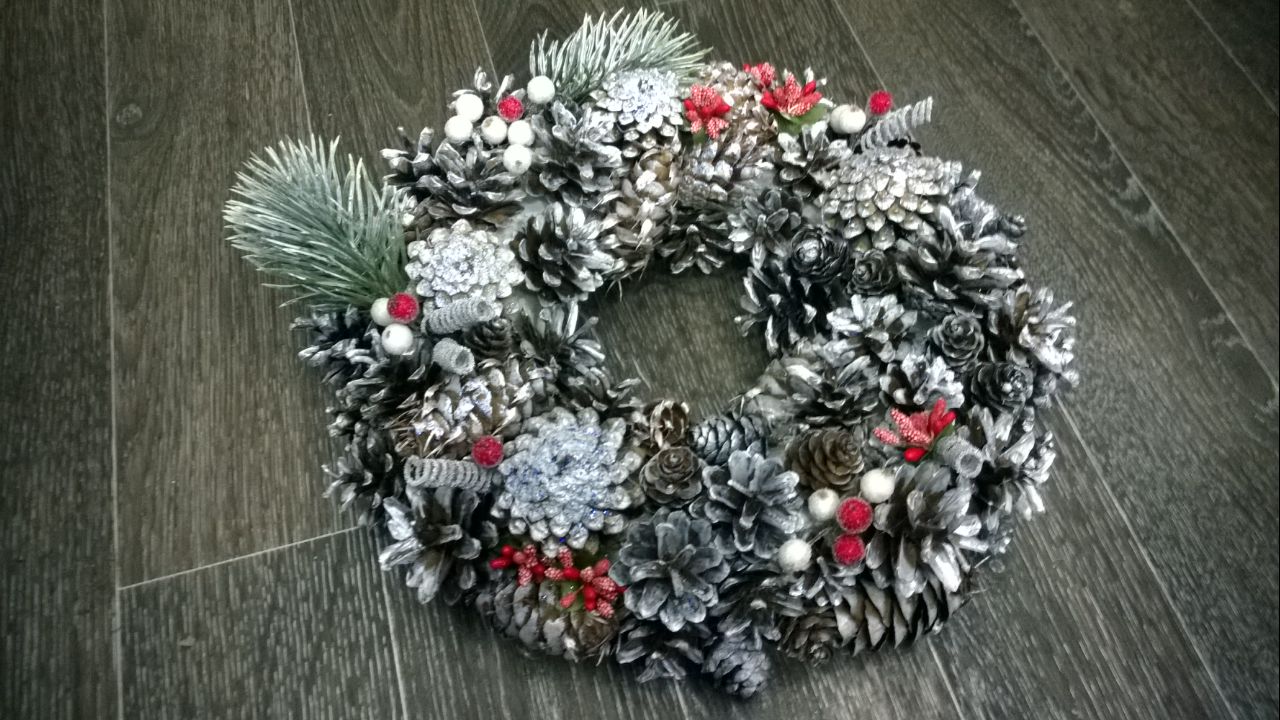 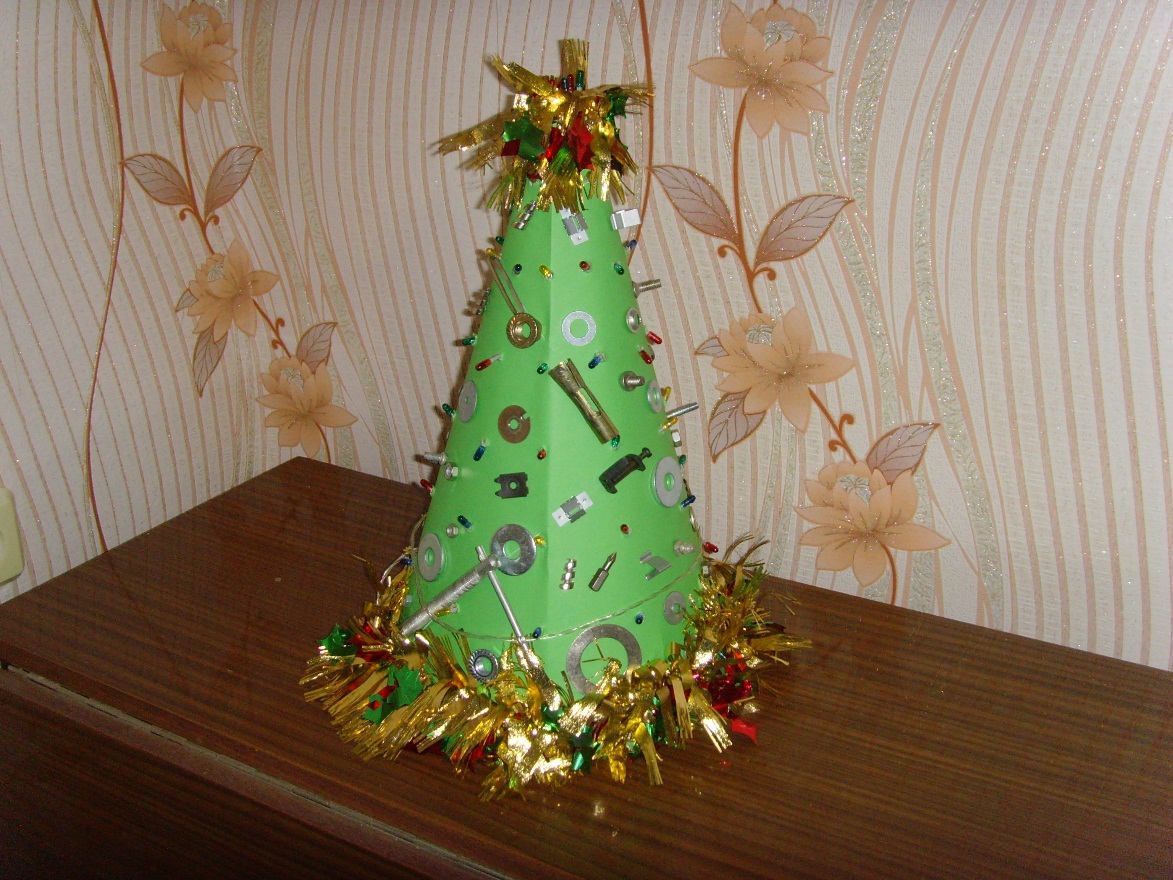 